PLEASE READ THE NOTES BELOW BEFORE COMPLETING THE  ATTACHED FORMTime for making an application to extend the appropriate period  of a development that relates to 20 or more houses.  An application under Section 42(1A)  of the Planning & Development Act 2000, as amended, shall be made such that it accords with the provisions of Section 42(1A)(V)(A) or(B) i.e. (V) (A) where the expiry of the appropriate period as extended occurred or occurs during the period from 19 July 2016 to the day preceding the day that section 28(2) of the Planning and Development (Housing) and Residential Tenancies Act 2016 comes into operation, the application is duly made within 6 months of the said commencement date, orNote : The Date of commencement of Section 28(2) was the 9th August 2017. (V)(B) where the appropriate period as extended expires on or after the date of commencement of section 28(2) of the Planning and Development (Housing) and Residential Tenancies Act 2016, the application is duly made within the period prescribed for the purposes of section 43(2).An application under (V)(B)  shall be made not earlier than one year before the expiration of the appropriate period sought to be extended further. Content of an application to extend the appropriate periodAn Application under Section 42(1A)  of the Planning & Development Act 2000, as amended, to extend the appropriate period as regards a permission for 20 or more houses shall contain the information (a) to (n) as set out in the Application form attached, and the information requirements as set out in the Planning and Development (Amendment) Regulations 2017.    The application should also be accompanied by the appropriate fee being €62.00.In making the application you should be guided by the provisions of Section 42(1A) of the Planning and Development  Act 2000, as inserted by the Planning and Development (Amendment)  Act 2017 ,  and the associated Planning and Development Regulations 2017.   In particular it is highlighted that permission can only be extended where it is clearly evident that    i. The permission relates to 20 or more houses and in respect of which an environmental impact assessment or an appropriate assessment, or both of those assessments, were not required before the permission was granted ii. is satisfied that the development to which the permission relates was—(A) 	commenced, and(B) 	substantial works were carried out, before the expiration of the appropriate period or any extension of that period, and(C)	the application is duly  made  in accordance with the  appropriate time period set out in the Planning and Development (Amendment)Act 2017.(D)	 the application is in accordance with the Planning and Development (Amendment ) Act 2017, and any requirements of, the Planning and Development (Amendment) Regulations 2017, as amended are complied with as regards the applicationIt should be noted that the above notes are intended for guidance purposes only and do not purport to be a legal interpretation of the Planning and Development Act 2000, as amended or the Planning & Development Regulations 2001, as amended.APPLICATION UNDER SECTION 42(1A) OF THE PLANNING & DEVELOPMENT ACT 2000, as amended, TO EXTEND THE APPROPRIATE PERIOD OF A PERMISSION FOR 20 OR MORE HOUSES(a)	Name of applicant:	___________________________________					Address  of applicant: __________________________________				_________________________________________________________					Note  Phone number and email address to be filled in on separate page.(b)    	Name of Agent (where applicable) 							Address of Agent : 								Note  Phone number and email address to be filled in on separate page. (c)	The address to which any  correspondence in  relation to the application should be sent to, either (a) or (b) above.  (d)	Location (Townland/Postal Address) of the land or structure to which the permission relates:________________________________________________________					_______________________________________________________			_	 (e)	Legal interest held in the relevant land or structure by the applicant, e.g., Owner/Purchaser etc.	_________________________________________________________				(f)	The development to which the permission relates: ________________		(g)	(i)  Date of the permission and (ii) Reference number of the permission in the Planning Register 	(i)_____/_____/_______(ii)___________________________	(h) 	where the  development to which the permission relates is of a class specified in Part 2 of Schedule 5, which proposed extension of the appropriate period does not equal or exceed, as the case may be, a quantity, area or other limit specified in that Schedule, the information specified in Schedule 7A for the purposes of a screening determination, and 	-   Information  for the purposes of screening the development to be attached separately.  You are also referred to Article 47H of the Planning and Development Regulations (as amended)   , which provides the following additional criteria.(1) Where   an applicant is submitting to the Planning Authority the information specified in Schedule 7A, the information shall be accompanied by any further relevant information on the characteristics of the proposed extension of the appropriate period and its likely significant effects on the environment, including, where relevant, information on how the available results of other relevant assessments of the effects on the environment carried out pursuant to European Union legislation other than the Environmental Impact Assessment Directive have been taken into account. (2) Where an applicant is submitting to the planning authority the information specified in Schedule 7A, the information may be accompanied by a description of the features, if any, of the development which is the subject of the extension application and the measures, if any, envisaged to avoid or prevent what might otherwise have been significant adverse effects on the environment of the development which is the subject of the extension application. (i) 	the date on which work commenced on the development and particulars of the substantial works carried out pursuant to the permission before the expiration of the appropriate period or the extension of that period;Please note   that where necessary additional details should be submitted by way of a separate submission attached to this application.(j) 	In the case of a permission to which section 42(1A)(a)(V)(A) of the Act applies, the date of expiry of that extended appropriate period;(k) 	In the case of a permission to which section 42(1A)(a)(V)(B) of the Act applies, the date on which the extended appropriate period will expire;(l) the period by which the permission is sought to be extended further;(m) 	the date on which the development is expected to be completed;(n) Information regarding the reasons why the development cannot be reasonably completed within the appropriate period;Note additional details may be submitted by way of a separate submission. Signature of Applicant: _____________________________  Date: ___/___/________ADDITIONAL CONTACT INFORMATIONNOT TO BE MADE AVAILABLE WITH APPLICATIONPlease note:This page will not be published as part of the planning file.Applicant2:	Person/Agent acting on behalf of the Applicant (if any):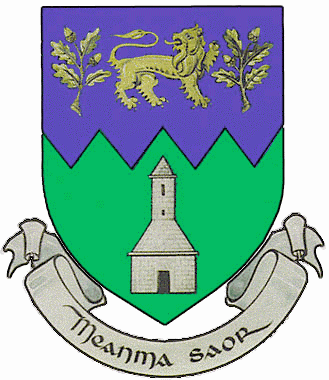 Wicklow County CouncilCounty BuildingsWicklowCo WicklowTelephone 0404 20148Fax 0404 69462Telephone No.Email Address Fax No. Telephone No.Email Address (if any)Fax No. (if any)